МИНОБРНАУКИ РОССИИ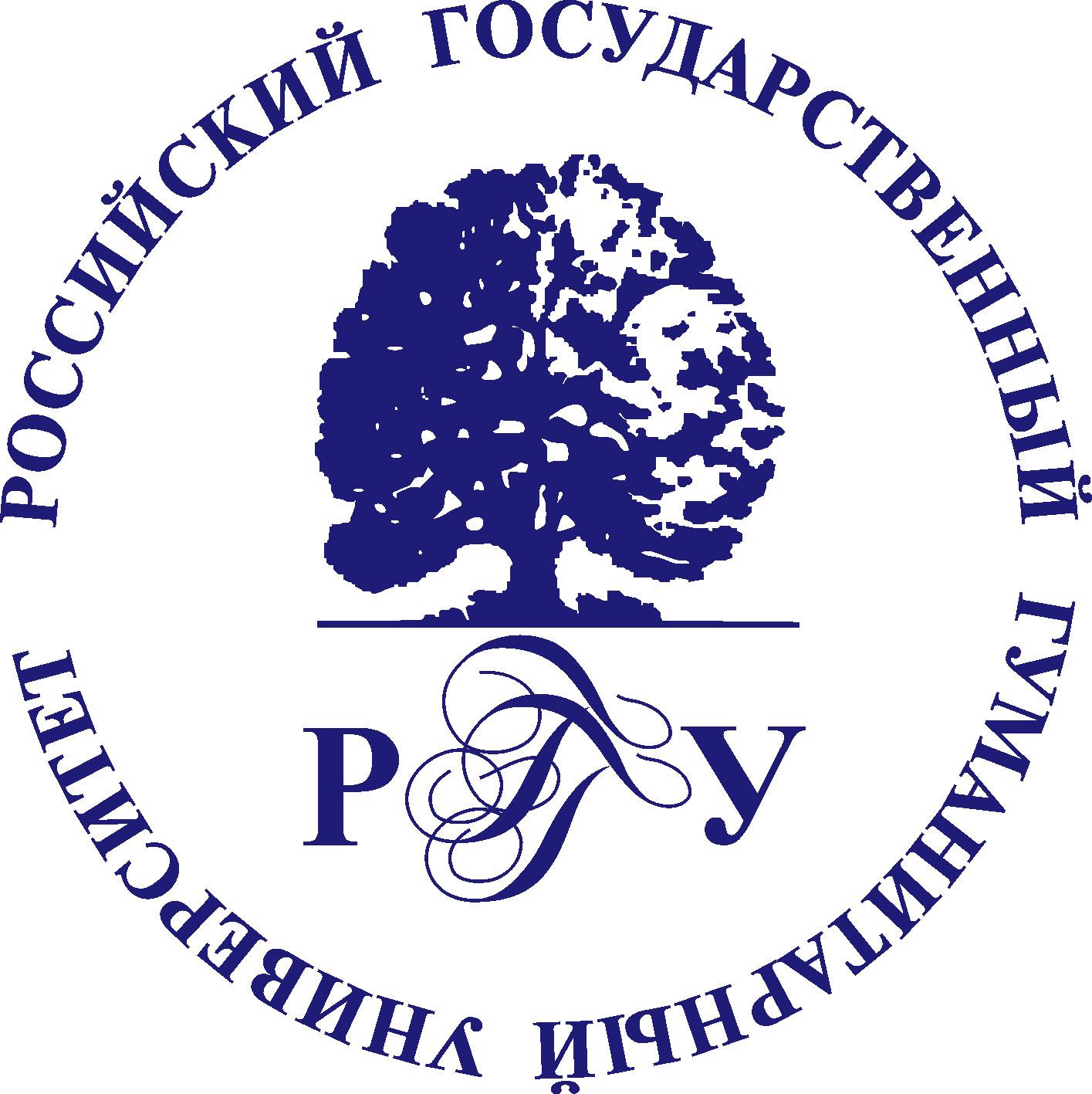 Федеральное государственное бюджетное образовательное учреждениевысшего образования«Российский государственный гуманитарный университет»(ФГБОУ ВО «РГГУ»)РАСПОРЯЖЕНИЕот ______________                                                                        №_________________МоскваО проведении “Название мероприятия” С целью поддержки студенческих инициатив в рамках реализации университетом плана мероприятий культурно-массовой, спортивно-оздоровительной и воспитательной работы со студентами РГГУ, Календарного плана воспитательной работы РГГУ на 2023-2024 учебный год:Провести “Название мероприятия” (далее – Мероприятие) в аудитории №ххх №ххх корпуса хх.хх.хххх года во внеучебное время с хх:хх до хх:хх.Утвердить программу Мероприятия (приложение). Студенту _ курса, факультета _________ Фамилия И.О, и.о. начальника отдела по организационной работе со студентами Управления по работе со студентами Глазовой М.А. обеспечить организацию Мероприятия.И.о. начальника отдела по организационной работе со студентами Управления по работе со студентами Глазовой М.А. обеспечить информирование студентов РГГУ.Ответственным за организацию Мероприятия в соответствии с заявкой №ххх от хх.хх.20хх года, поступившей от инициативной группы студентов факультета _________, в течение 2-х рабочих дней после проведения Мероприятия предоставить итоговый пресс-релиз в отдел по организационной работе со студентами Управления по работе со студентами (e-mail: dep_ors@rggu.ru), а также разместить его в социальных сетях факультета, ответственного за проведение Мероприятия.Ответственным за исполнение настоящего распоряжения назначить начальника Управления по работе со студентами Балашова М.Н.Проректор по молодежной политике и        социальной работе                                            		                И.Р. БолквадзеВизы согласования:Начальник Управления по работе со студентами____________ М.Н. БалашовЕсли организатор инициативная группа одного факультета ставится виза декана.Декан факультета факультет____________ И.О. Фамилия	Приложение УТВЕРЖДЕНА Распоряжением РГГУ от 		 № 		Программа «Название мероприятия» дата мероприятия.В программе указывается: Цель проведения мероприятияМесто проведения мероприятияВремя проведения мероприятия Составные части программы 